SOUTHEAST POLK HIGH SCHOOL DRIVING PRIVILEGE REGULATIONS1.  All students who drive to school MUST register their vehicles EVERY school year and display the new tag for the current year.  Paying for a parking tag online does not automatically register your vehicle.  Tags may not be shared: each student must have his or her own parking tag.2.  Students must pay a $30 parking fee at the time of registering their vehicle.  Any vehicle parked on school property by a student must be registered.  Parking on school property without registering or paying this fee will result in a fine.  Students may also purchase a semester parking pass for $15 if they are approved early graduate or only a second semester driver.3.  JUNIORS AND SENIORS may park in the student lots located to the WEST and NORTH of the senior high on a first-come, first-serve basis.  No student is allowed to park in a numbered staff parking spot.4.  Approved Sophomore students may park in the Northern lot on the HS campus.5.  All other students with registered vehicles must park in the lots EAST of 80th Street.6.  All vehicles will be parked within the lines defining a parking space – a line must be visible on BOTH sides of your car.  Parking is not permitted on curbs, bus lanes, handicap parking spaces, fire lanes, visitor parking, staff areas, walkways, sidewalks, medians, on grass, on or adjacent to snow piles (in winter), or at the end of a row.  Parking in these areas will result in a suspension of parking privileges or a fine as determined by administration.  The administration also reserves the right to remove parking privileges of habitual offenders.Minor offense = $5 fineMajor offense = possible one-week suspension of parking privileges and/or $20 fine.7.  Fines may be issued under the following circumstances:		Parking on campus without displaying the parking tag on a registered vehicle:						Initial offense --------------------------------------------$5		Subsequent offenses (visitor, staff, grass, etc) -------------------------------------------------$20		Parking on campus without registering the vehicle and paying the parking fee------$10+parking permit fee8.  Responsibility for finding an authorized parking space rests with the operator.  Lack of space in a certain area is not considered a valid excuse for violation of these regulations.9.  Parking on school grounds while parking privileges are suspended is a violation and will result in additional consequences.10.  SOUTHEAST POLK has the authority to deny future use of Southeast Polk Senior High School parking facilities to habitual parking violators.  The registered holder of a parking tag, regardless of who drives or parks the vehicle, is at all times responsible for the vehicle.11.  Maximum speed limit is 15 mph.  Speeding or careless driving around the school is prohibited and will result in loss of school driving privileges.12.  When on school property, buses have the right-of-way.  Do not CUT BETWEEN or PASS the buses when they are in the parking lot.13.  Upon arrival at school, students are expected to park their cars immediately.  No joy riding is permitted on campus.14.  Going to or sitting in cars during school hours is prohibited.  Extra trips to the parking lot require a parking lot pass available in the Assistant Principals’ office.  A student may receive one parking lot pass each semester.15.  Complete the appropriate blanks on the registration form, listing only vehicles that will be driven to school.16.  Illegible forms will be returned as unacceptable.  PLEASE PRINT ALL INFORMATION IN INK!	 STUDENT DRIVER REGISTRATION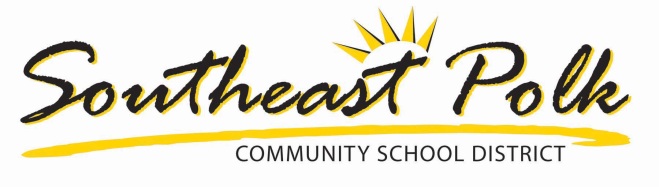 Students must present a valid driver’s license or school driving permit at the time of registration.  You must complete this registration certificate and display the parking tag in each vehicle driven to school.  If you change vehicles you must register new ones.  Please print legibly using black ink and do not fold or tear this form.Parking Tag # 					  (To be assigned by the office)Last Name 						    First Name 				 M.I 		Phone 				  Grade 		Address 						  City 					  Zip 			VEHICLE #1Car Information:   Make 						  Model 								Year 			 Color 		  License Plate # 				Name on Car Registration 											VEHICLE #2Car Information:   Make 						  Model 								Year 			 Color 		  License Plate # 				Name on Car Registration 											VEHICLE #3Car Information:   Make 						  Model 								Year 			 Color 		  License Plate # 				Name on Car Registration 											I agree that I will drive safely and abide by school regulations regarding parking and driving.  I am aware that failure to abide by these rules will result in loss of school driving privileges.  I also accept total responsibility for my vehicle and all property therein and understand that Southeast Polk Community School District and/or its representatives are in no way liable for any loss to vehicle or property due to theft, vandalism, fire or acts of nature.  I have also provided proof I am a licensed driver.Student’s Signature 						 Date 		Parent’s Signature 						 Date 		